Постановление Администрации Смоленской области от 28.07.2014 №527 «Об утверждении номенклатуры организаций социального обслуживания граждан в Смоленской области»В соответствии с Федеральным законом «Об основах социального обслуживания граждан в Российской Федерации», областным законом «О разграничении полномочий органов государственной власти Смоленской области в сфере социального обслуживания граждан»Администрация Смоленской области  п о с т а н о в л я е т:1. Утвердить прилагаемую номенклатуру организаций социального обслуживания граждан в Смоленской области.2. Признать утратившим силу постановление Администрации Смоленской области от 18.04.2014 № 273 «Об утверждении номенклатуры областных государственных предприятий и областных государственных учреждений социального обслуживания».3. Настоящее постановление вступает в силу с 1 января 2015 года.ГубернаторСмоленской области 								    А.В. ОстровскийУТВЕРЖДЕНАпостановлением Администрации Смоленской областиот  28.07.2014  №  527НОМЕНКЛАТУРАорганизаций социального обслуживания граждан в Смоленской области1. Стационарные учреждения социального обслуживания населения:- дом-интернат для престарелых и инвалидов;- психоневрологический интернат, в том числе психоневрологический интернат с обособленным спецотделением, психоневрологический интернат для инвалидов молодого возраста;- геронтологический центр;- специальный дом для одиноких престарелых и супружеских пар пожилого возраста;- детский дом-интернат для умственно отсталых детей;- центр социальной помощи семье и детям;- реабилитационный центр для детей и подростков с ограниченными возможностями;- социально-реабилитационный центр для несовершеннолетних;- центр социальной адаптации лиц без определенного места жительства и занятий;- социально-оздоровительный центр.2. Комплексные учреждения социального обслуживания:- комплексный центр социального обслуживания населения.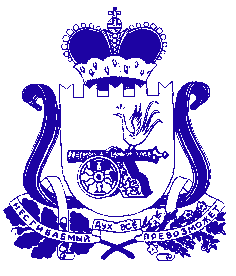 АДМИНИСТРАЦИЯ СМОЛЕНСКОЙ ОБЛАСТИП О С Т А Н О В Л Е Н И Еот  28.07.2014  №   527